      Azərbaycan Respublikasının                                                 Permanent Mission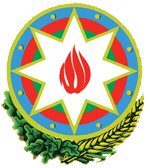            Cenevrədəki BMT Bölməsi                                          of the Republic of Azerbaijanvə digər beynəlxalq təşkilatlar yanında                                    to the UN Office and other               Daimi Nümayəndəliyi                                        International Organizations in Geneva       _______________________________________________________________________________  237 Route des Fayards, CH-1290 Versoix, Switzerland  Tel: +41 (22) 9011815   Fax: +41 (22) 9011844  E-mail: geneva@mission.mfa.gov.az  Web: www.geneva.mfa.gov.az		             		 Check against delivery38th session of the UPR Working GroupUPR of SomaliaStatementdelivered by Marziyya Vakilova-Mardaliyeva, First secretary of the Permanent Mission of the Republic of Azerbaijan to the UN Office and other International Organizations in Geneva6 May 2021Mr. Vice-President, Azerbaijan welcomes the delegation of Somalia to the third cycle of the UPR and thanks this delegation for the presentation of their report.We note with appreciation that Somalia has taken measures to implement the recommendations put forward by the delegation of Azerbaijan during the previous cycle of the UPR and has extended an open invitation to all the special procedures mandate holders.We also positively note the commitments of Somalia to strengthen the promotion and protection of the rights of the vulnerable groups and welcome the ratification of the Convention on the Rights of the Child and the Convention on the Rights of Persons with Disabilities, as well as the establishment of the National Disability Agency.We would like to recommend Somalia to:Continue intensifying efforts aimed at strengthening the protection of children affected by armed conflict, including through ratifying Optional Protocol to the Convention on the Rights of the Child on the involvement of children in armed conflict;Continue efforts to ratify the Convention on the Elimination of All Forms of Discrimination against Women (CEDAW).We wish the delegation of Somalia a successful review cycle.Thank you.